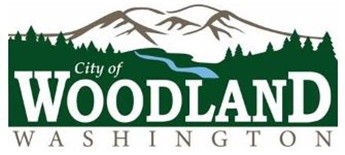 City of WoodlandRequest for Proposals for Engineering ServicesSubmittal Deadline: July 20, 2023CITY OF WOODLAND REQUEST FOR PROPOSAL INFORMATION TO FURNISH PROFESSIONAL ENGINEERING FOR FINAL DESIGN OF EXIT 21 INTERCHANGEThe City of Woodland, WA (CITY) desires to retain a qualified engineering team (CONSULTANT) to provide engineering services for design and assistance in construction management of   Interstate 5 (1-5) at SR 503 Interchange (Exit 21) Improvements.The CITY is requesting a proposal meeting the requirements of the RFP published in the City of Woodland’s Website located @ https://www.ci.woodland.wa.us/publicworks.  The CITY reserves the right to interview any CONSULTANTS submitting an RFP. The CONSULTANT determined to be the most qualified will be asked to prepare a formal scope of work as outlined in this RFP to show how they will get from 30% Preliminary Design to bid documents. The selected CONSULTANT will provide a full range of engineering, transportation, environmental, ROW and public relations services necessary to provide bid ready plans, specifications  and estimate (PS&E), design support during construction and construction management and inspection, and other tasks as required.PROJECT BACKGROUNDSafe and efficient traffic operations throughout the I-5/SR 503 corridor interchange area is vital to the CITY as it serves as one of the major connection points to I-5, while SR 503 provides a major linkage between the City’s west and east sides. The City of Woodland is projecting its population to grow by nearly 50% in the next 20 years, and much of that growth will be focused in the southern region with the potential for up to 2,000 new homes being constructed in the next 5 years. In addition, 460 acres of agricultural land has recently been annexed into the CITY that has been zoned industrial. This growth is expected to put significant stress on the already struggling interchange area at I-5 and SR 503.The CITY recently completed a study that concluded with two improvement concepts (Improved Signals and Roundabouts concepts) that were discussed with stakeholders and the Woodland community. This information may be found on the city website under this RFQ advertisement.  The selected CONSULTANT shall perform the majority of the engineering services required for this project with its own staff and may be assisted by other sub-consultants. They will work directly with the Public Works Director. To be considered for this work, all submittal requirements outlined in this RFP must be met. Proposals shall be submitted to:Tracy Coleman, Public Works DirectorCity of Woodland Public Works Department PO Box 9Woodland, WA 98674Three bound and one unbound hardcopies of the CONSULTANT’s written proposal shall be submitted. Submittals must be received no later than 2:00 PM on Thursday, July 20, 2023.Should a CONSULTANT desire additional information prior to submitting a proposal. Please submit inquiries via email to the individual listed below:Tracy Coleman, Public Works DirectorEmail: colemant@ci.woodland.wa.usThe CITY will not be held responsible for any verba1 instructions or information which may beprovided to prospective respondents.Americans with Disabilities Act (ADA) Information the City of Woodland in accordance with Section 504 of the Rehabilitation (Section 504) and the Americans with Disabilities Act (ADA), commits to nondiscrimination on the basis of disability, in all of its programs and activities. The material can be made available in an alternate format by emailing Tracy Coleman at colemant@ci.woodland.wa.us or by calling collect 360-225-7999.Title VI Statement The City of Woodland, in accordance with the provisions of Title VI of the Civil Rights Act of 1964 (78 Stat. 252, 42 U.S.C. 2000d to 2000d-4) and the Regulations, hereby notifies all bidders that it will affirmatively ensure that in any contract entered into pursuant to the advertisement, disadvantaged business enterprises will be afforded full and fair opportunity to submit bids in response to this invitation and will not be discriminated against on the grounds of race, color, or national origin in consideration for an award.Underutilized Disadvantage Business Enterprise (UDBE) Goal This project MAY have a mandatory 7% UDBE goal.Dates of Publication in the Reflector: June 7, 14, 21, 28, July 5.